ESCOLA _________________________________DATA:_____/_____/_____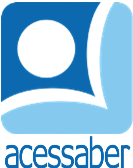 PROF:_______________________________________TURMA:___________NOME:________________________________________________________UM CLIENTE EXIGENTEO velho Hans era um homem exigente. Ele queria que sua comida fosse preparada de um modo particular e servida de uma maneira que agradasse a seus sentidos. Quando jantava fora, em um restaurante, ele levava os garçons às lágrimas com suas exigências irracionais. Porém, já que era um homem rico e influente, ninguém ousava negar-lhe algo.Um dia, ele foi a um restaurante fino para apreciar um jantar de ostras.- Senhor - ele exigiu para o garçom - por favor, assegure-se de que as ostras não sejam nem muito grandes nem muito pequenas, nem muito salgadas nem muito doces, nem muito gordas nem muito magras.O garçom anotou suas instruções detalhadas. Então, passado algum tempo, o garçom perguntou em voz clara, de modo que os outros que jantavam pudessem ouvir:- Certamente, senhor. Permita-me perguntar, o senhor gostaria das suas ostras com ou sem pérolas?Nunca antes alguém tinha enfrentado as exigências do velho Hans. Ele percebeu o quanto suas exigências eram tolas e parou de fazê-las para sempre.Autor desconhecidoQuestõesQual é o título do texto?R: __________________________________________________________________Qual é o personagem principal da história?R: __________________________________________________________________Quantos parágrafos há no texto?R: __________________________________________________________________Como Hans gostava da sua comida?R: ______________________________________________________________________________________________________________________________________Por que, nos restaurantes, todos aceitavam as exigências de Hans?R: __________________________________________________________________________________________________________________________________________________________________________________________________________Quais foram as exigências feitas sobre as ostras?R: __________________________________________________________________________________________________________________________________________________________________________________________________________O que o garçom perguntou a Hans?R: ______________________________________________________________________________________________________________________________________Em sua opinião porque a fala do garçom fez Hans perceber que as exigências eram tolas?R: ______________________________________________________________________________________________________________________________________________________________________________________________________________________________________________________________________________Faça uma ilustração da história: